基本信息基本信息 更新时间：2024-04-04 16:52  更新时间：2024-04-04 16:52  更新时间：2024-04-04 16:52  更新时间：2024-04-04 16:52 姓    名姓    名薛天薛天年    龄34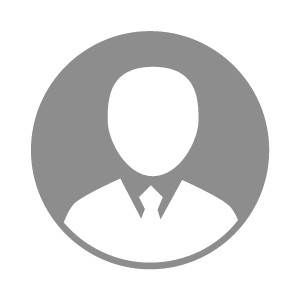 电    话电    话下载后可见下载后可见毕业院校广西农职邮    箱邮    箱下载后可见下载后可见学    历大专住    址住    址，，期望月薪10000-20000求职意向求职意向种畜禽销售经理种畜禽销售经理种畜禽销售经理种畜禽销售经理期望地区期望地区江西省|江苏省|广西省|湖北省|河南省江西省|江苏省|广西省|湖北省|河南省江西省|江苏省|广西省|湖北省|河南省江西省|江苏省|广西省|湖北省|河南省教育经历教育经历就读学校：广西农职 就读学校：广西农职 就读学校：广西农职 就读学校：广西农职 就读学校：广西农职 就读学校：广西农职 就读学校：广西农职 工作经历工作经历工作单位：唐人神集团 工作单位：唐人神集团 工作单位：唐人神集团 工作单位：唐人神集团 工作单位：唐人神集团 工作单位：唐人神集团 工作单位：唐人神集团 自我评价自我评价工作主动，能够积极解决问题，抗压，热爱销售行业！工作主动，能够积极解决问题，抗压，热爱销售行业！工作主动，能够积极解决问题，抗压，热爱销售行业！工作主动，能够积极解决问题，抗压，热爱销售行业！工作主动，能够积极解决问题，抗压，热爱销售行业！工作主动，能够积极解决问题，抗压，热爱销售行业！工作主动，能够积极解决问题，抗压，热爱销售行业！其他特长其他特长